提供のないものはダミーやフリー素材で対応ください。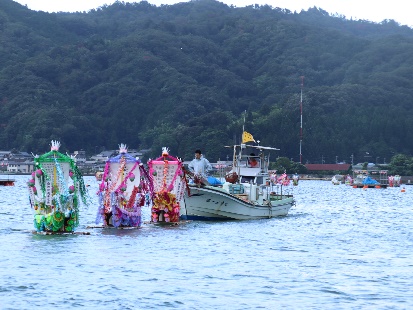 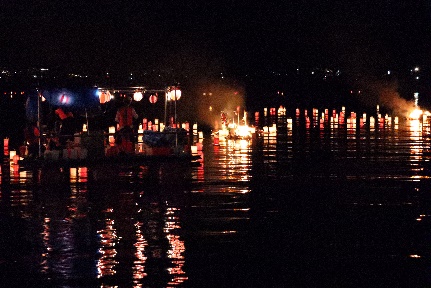 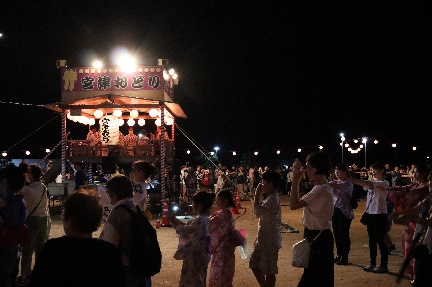 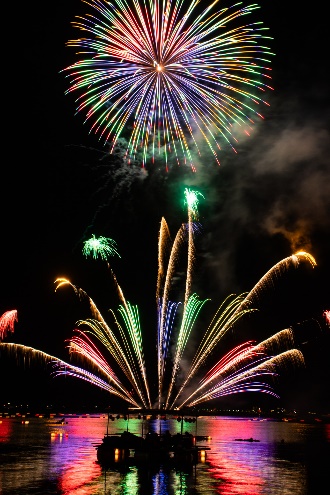 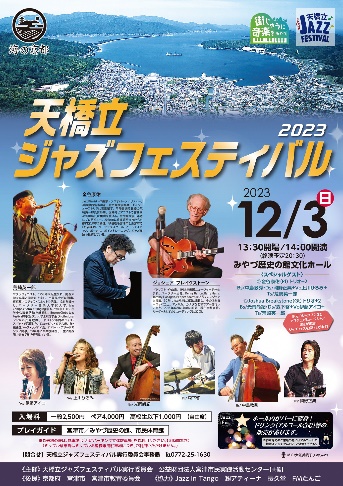 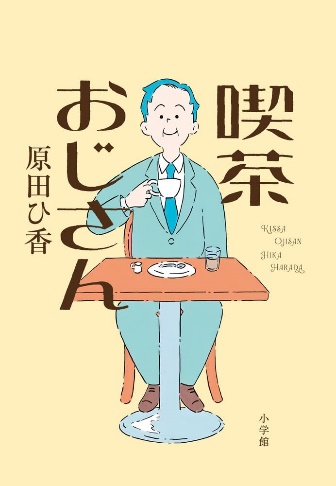 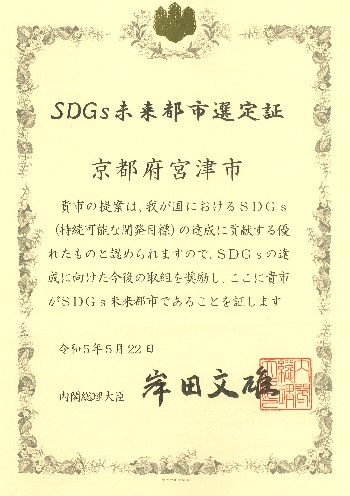 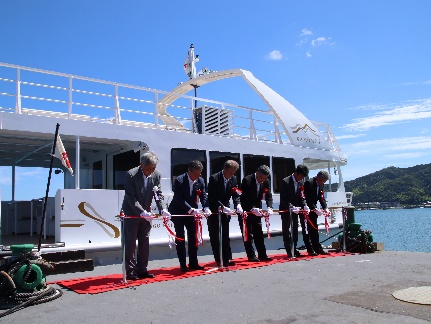 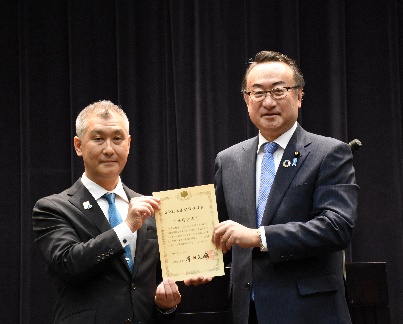 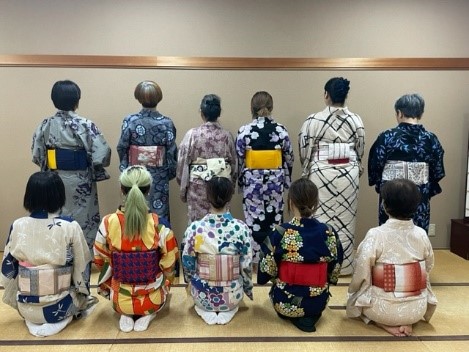 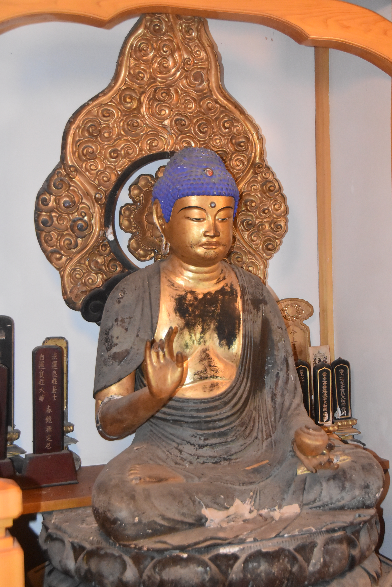 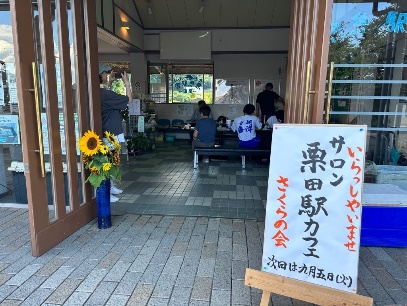 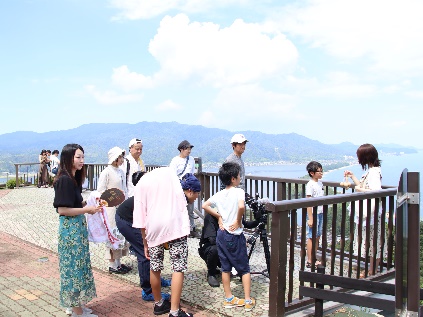 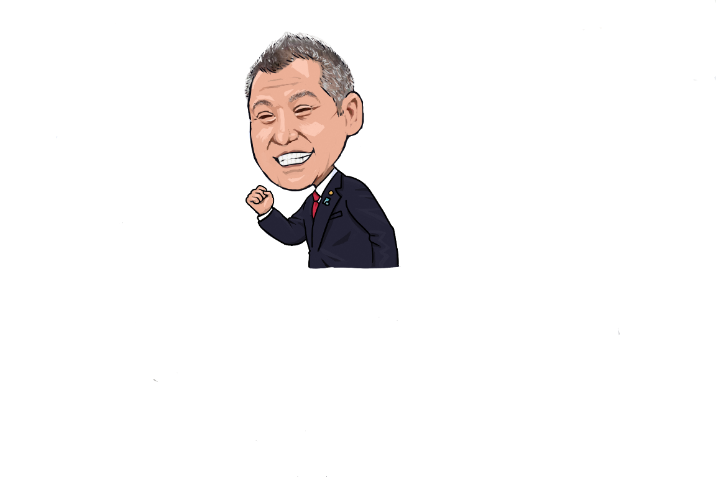 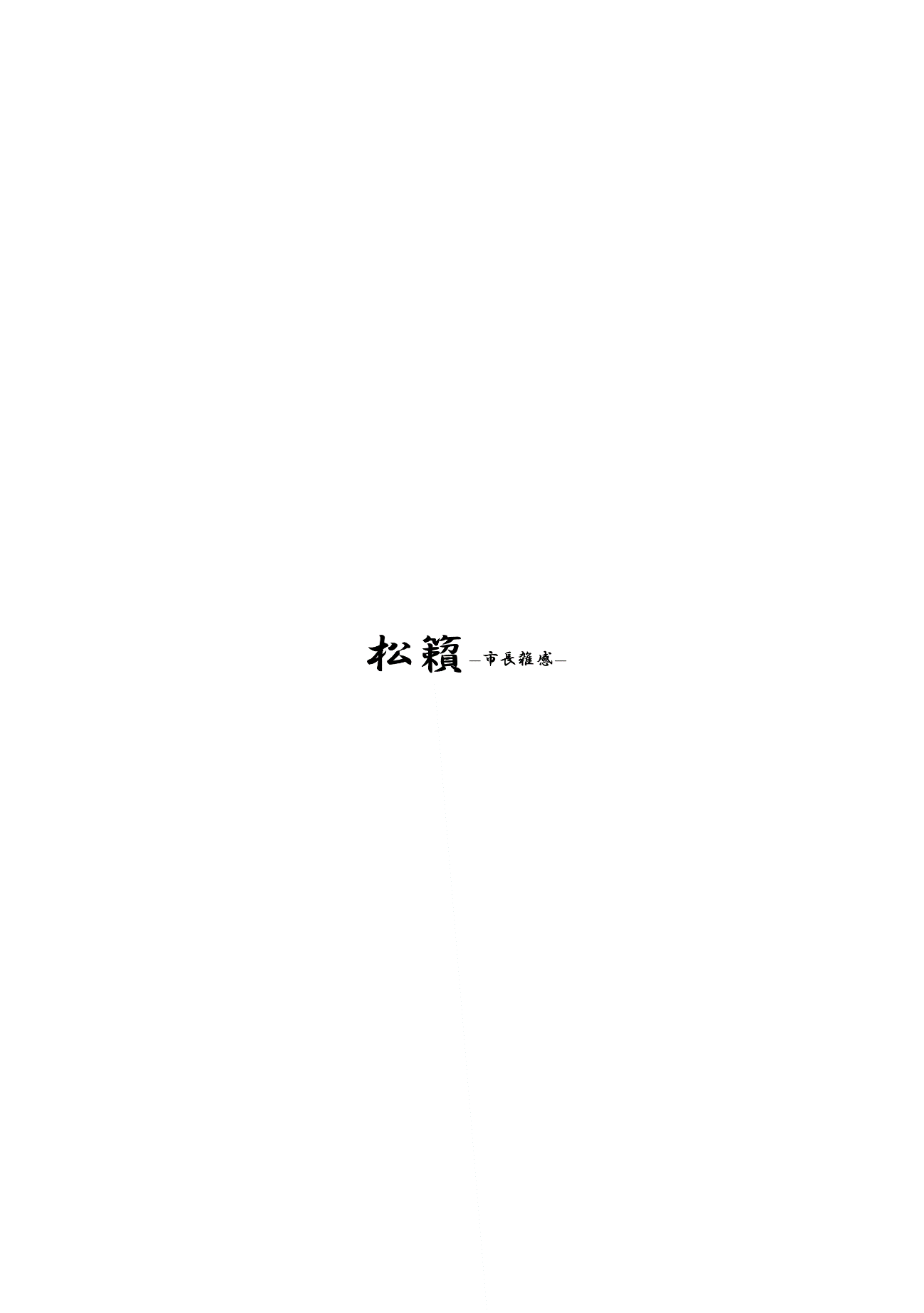 